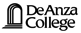 DE ANZA COLLEGECAMPUS CENTER ADVISORY BOARD MEETINGMinutesMonday, October11th, 2010El Clemente RoomQuorum unavailable.  